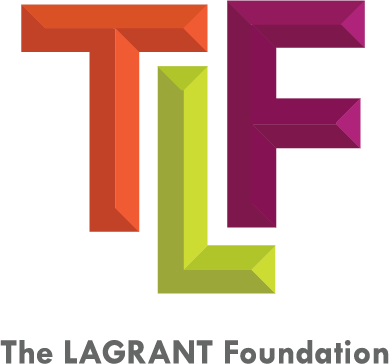 Application for Employment Applicants who meet the following criteria and have completed the application on the second page (typed, not handwritten) will be considered for The LAGRANT Foundation Recruitment Program:Applicant must be:U.S. citizen or permanent resident ANDA member of one of the following ethnic groups: African American, Asian American/Pacific Islander, Hispanic/Latino or Native American/Alaska Native.Please provide the following in one PDF document: Completed Application FormResponses to the following questions:If you are seeking employment in the advertising, marketing, or PR industry, what is your value proposition to the prospective employer?  What makes you the preferred candidate? Please be specific. (min. 150 words)What have been some of your accomplishments so far in your career? (Bullet points or paragraph) ResumeThree writing/work samples (i.e. press releases, media advisories, blog posts, byline articles, graphic design work, relevant college coursework, flyers, brochures, pamphlets, marketing plans, photography, social media posts, etc.)Please submit completed application to:      and/or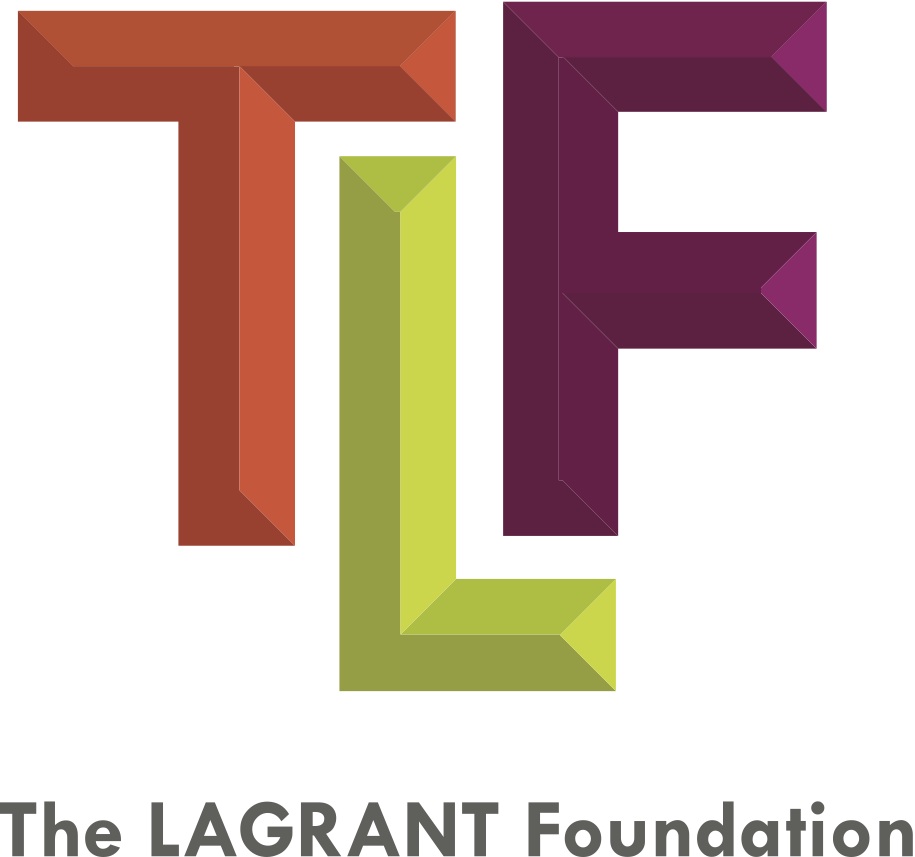 Application for Employment Note:  All information must be typed.  Handwritten applications will not be accepted!Name (First, Middle Initial, Last)	Current Address	City, State, Zip	Mobile Number					              Email	Date of Birth (dd/mm/yyyy)      Gender:	 Female        Male        Non-binary Preferred Gender Pronouns: ______________(e.g. he/his/him, she/hers/her,they/them/them, etc.)Please select one:  U.S. Citizen          Permanent U.S. Resident          DACA         Other ______________Are you currently legally authorized to work in the United States? 	   Yes		   NoHave you been convicted of a crime (including misdemeanors and felonies) or been found liable for civil fraud or any dishonest act?			    Yes		   No	Do you have a legal SS #?        Yes		   No		How did you hear about The LAGRANT Foundation (TLF)? ____________________Race/Ethnicity:     African American/Black	     Asian American/Pacific Islander		 Hispanic/Latinx    Multiracial (list all appropriate racial/ethnic groups) ____________________________________ Native American/Alaska Native	 Tribal Affiliation(s) (if Native American/Alaska Native) ______________________________________________I certify that the information provided is complete and accurate to the best of my knowledge.  I understand that falsifying any information may result in the revocation of my application.Applicant’s Signature 						 Date	(electronic signature accepted)